                                           ПроектВнесен Главой муниципального образованияКраснинского городского поселения Краснинского района Смоленской области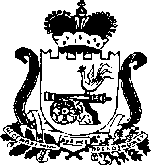 СОВЕТ ДЕПУТАТОВ КРАСНИНСКОГО ГОРОДСКОГО ПОСЕЛЕНИЯ КРАСНИНСКОГО РАЙОНА СМОЛЕНСКОЙ ОБЛАСТИРЕШЕНИЕот                     2021 года                                                                        № О безвозмездной передаче  имущества из муниципальной казны муниципального образования Краснинского городского поселения Краснинского района Смоленской области  в оперативное управлениеВ соответствии с Положением о порядке управления и распоряжения муниципальной собственностью муниципального образования Краснинского городского поселения Краснинского района Смоленской области, утвержденным решением Совета депутатов Краснинского городского поселения Краснинского района Смоленской области от 30 мая 2018  года №24,  Уставом Краснинского городского поселения Краснинского  района Смоленской области, Совет депутатов Краснинского городского поселения Краснинского района Смоленской области           РЕШИЛ:           1. Передать безвозмездно из муниципальной казны муниципального образования Краснинского городского поселения Краснинского района Смоленской области отделу городского хозяйства Администрации муниципального образования «Краснинский район» Смоленской области в оперативное управление  объекты согласно приложению.           2. Бухгалтерии отдела городского хозяйства Администрации муниципального образования «Краснинский» район Смоленской области подготовить соответствующие правовые документы по передаче имущества.  3. Решение вступает в силу со дня его подписания.Глава муниципального образования Краснинского городского поселения Краснинского района Смоленской области	                            М.И. КорчевскийПеречень муниципального имущества муниципального образования Краснинское городское поселение Краснинского района Смоленской области, передаваемого в отдел городского хозяйства Администрации муниципального образования «Краснинский район» Смоленской областиПриложение к проекту решения Совета депутатов Краснинского городского поселения Краснинского района Смоленской области                                       от                      года  № № п/пНаименование объектаАдрес местонахожденияХарактеристика объектаКоличество, шт.Балансовая стоимость, руб.1.легковой автомобиль Смоленская область, Краснинский район, пгт Красный, ул. Кирова, д.4Марка CHEVROLET NIVA,212300-551859500,00Итого:Итого:Итого:Итого:1859500,00